Southwark primary schools 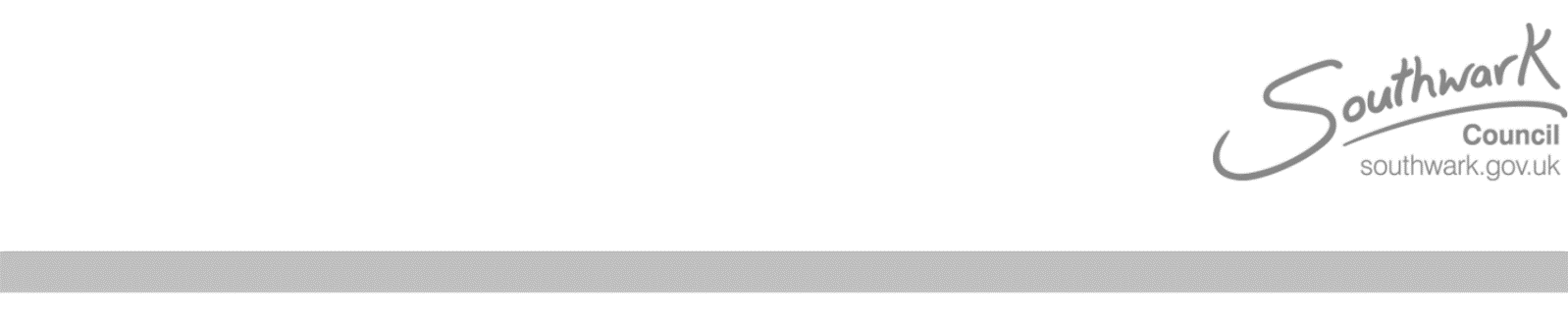 Published admission number [“PAN”] for September 2025 intakeThe tables in this document show the published admission numbers for all mainstream primary schools in Southwark for the September 2025 intake.Please note, academies, voluntary aided, foundation and free schools may consult separately on their published admission number for 2025/26 which will supersede the information below.1.1 Community primary schools1.2 Academies1.3 Voluntary aided schools1.4 Free schools1.5 Foundation schoolsNotes1	These schools have a designated ASD Base. Places at the ASD Base are reserved for children with autism who have a statement of special educational needs or an Education Health and Care Plan, but who may benefit from inclusion in a mainstream school.2	In addition to the 58 places, 2 places are allocated to children accessing the specialist support provided.3	In addition to the 28 places, 2 places are allocated to children accessing the ASD base.4	Admission limit for year 3.5	This school has reduced its PAN from 90 to 60 places from September 2025 onwards.6	This school has reduced its PAN from 60 to 30 places from September 2025 onwards.SchoolPANAlbion60Alfred Salter60Bellenden30Bessemer Grange560 Bird in Bush (formerly Camelot)60Brunswick Park160Comber Grove30Crampton30Crawford60Dulwich Wood60Goodrich90Grange6 30 Heber 60Hollydale30Ilderton 30 Ivydale 90John Ruskin258Keyworth 60Michael Faraday 60Oliver Goldsmith60Phoenix 90Pilgrims Way30Riverside45Robert Browning328Rye Oak160Snowsfields130Southwark Park60Tower Bridge30Victory30SchoolPANAngel Oak60Ark Globe60Charles Dickens60Dog Kennel Hill30Dulwich Hamlet490Goose Green60Harris Academy Peckham Park30 John Donne60Lyndhurst60Redriff160Rotherhithe60St Joseph’s RC, George Row45St Paul’s CE45Surrey Square60SchoolPANBoutcher C of E30Dulwich Village C of E90English Martyrs RC 30Peter Hills with St Mary’s & St Paul’s C of E30Saint Joseph’s Catholic, Borough30St Anthony’s RC60St Francis RC 60St George’s C of E30St George’s Cathedral RC30 St James C of E60St James the Great RC30St John’s RC30St John’s & St Clement’s C of E 60St Joseph’s RC, Gomm Road30St Joseph’s RC Infants60St Joseph’s RC Juniors460St Jude’s C of E 30St Mary Magdalene C of E30St Peter’s C of E30The Cathedral School of St Saviour & St Mary Overie30SchoolPANGalleywall Primary School – A City of London Academy60Harris Primary Academy, East Dulwich60John Keats Primary School60Judith Kerr Free School56The Belham Primary School60SchoolPANCharlotte Sharman30Friars30